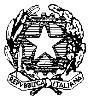 ISTITUTO COMPRENSIVO DI CANDIOLO  P.le DELLA RESISTENZA, SNC - 10060 CANDIOLO (TO  TEL: 011/9622308-309-FAX:011/9622792  E-MAIL : toic83400e@istruzione.it – toic83400e@pec.istruzione.it – www.iccandiolo.edu.it   C.F. 94043140014 – Codice Univoco Ufficio. UFQOJT  ALLEGATO A (istanza di partecipazione) AL DIRIGENTE SCOLASTICO DOMANDA DI PARTECIPAZIONE ALLA SELEZIONE PER INCARICO DOCENTE PER ATTIVITA’ DI SOSTEGNOIl/la sottoscritto/a_____________________________________________________________ nato/a a _______________________________________________ il ____________________ codice fiscale |__|__|__|__|__|__|__|__|__|__|__|__|__|__|__|__| residente a ___________________________via_____________________________________ recapito tel. _____________________________ recapito cell. _____________________ indirizzo E-Mail ________________________________________________________ in servizio presso ______________________________ con la qualifica di ________________________CHIEDE Di partecipare alla selezione per l’attribuzione dell’incarico di DOCENTE PER ATTIVITA’ DI SOSTEGNO relativamente al progetto di cui sopra nei moduli: (INSERIRE IL NUMERO DI PREFERENZA) A tal fine, consapevole della responsabilità penale e della decadenza da eventuali benefici acquisiti nel caso di dichiarazioni mendaci, dichiara sotto la propria responsabilità quanto segue: di aver preso visione delle condizioni previste dal bando di essere in godimento dei diritti politici di non aver subito condanne penali ovvero di avere i seguenti provvedimenti penali pendenti:  ______________________________________________________________ di non avere procedimenti penali pendenti, ovvero di avere i seguenti procedimenti penali pendenti :  __________________________________________________________________ di impegnarsi a documentare puntualmente tutta l’attività svolta di essere disponibile ad adattarsi al calendario definito dall’IC Candiolo di non essere in alcuna delle condizioni di incompatibilità con l’incarico previsti dalla norma vigente Data___________________ firma_____________________________________________ Si allega alla presente  Documento di identità in fotocopia Allegato B (griglia di valutazione)  Curriculum Vitae N.B.: La domanda priva degli allegati e non firmati non verrà presa in considerazione Il/la sottoscritto/a, AI SENSI DEGLI ART. 46 E 47 DEL DPR 28.12.2000 N. 445, CONSAPEVOLE DELLA RESPONSABILITA' PENALE CUI PUO’ ANDARE INCONTRO IN CASO DI AFFERMAZIONI MENDACI AI SENSI DELL'ART. 76 DEL MEDESIMO DPR 445/2000 DICHIARA CHE LE DICHIARAZIONI PRESENTI NEL CURRICULUM VITAE CORRISPONDONO ALLA VERITA’. Data___________________ firma____________________________________________ Il/la sottoscritto/a, ai sensi della legge 196/03 e successivo GDPR679/2016, autorizza l’IC CANDIOLO al trattamento dei dati contenuti nella presente autocertificazione esclusivamente nell’ambito e per i fini istituzionali della Pubblica Amministrazione Data___________________ firma____________________________________________ AZIONE TIPOLOGIA MODULO  TITOLO N° ORE PREFERENZA   10.2.2A COMPETENZA IN MATERIA DI CONSAPEVOLEZZA ED ESPRESSIONE CULTURALE  A SCUOLA DI TEATRO (PRIMARIA CANDIOLO CLASSI 3-4)30   10.2.2A COMPETENZA IN MATERIA DI CONSAPEVOLEZZA ED ESPRESSIONE CULTURALE  TEATRO A SCUOLA (PRIMARIA CANDIOLO CLASSI 1-230  10.2.2ACOMPETENZA IN MATERIA DI CONSAPEVOLEZZA ED ESPRESSIONE CULTURALE  IO ROBOT (SCUOLA SECONDARIA CANDIOLO) 30  10.2.2A COMPETENZA IN MATERIA DI CONSAPEVOLEZZA ED ESPRESSIONE CULTURALE  TEATRIAMO (SCUOLA PRIMARIA PIOBESI CLASSI 1-2) 30